26.03.2015. год.  Л е с к о в а ц	На основу чл. 63. став 3. Закона о јавним набавкама («Сл. гласник РС» бр. 124/12) а на захтев заинтересованог лица у отвореном поступку ЈН услуге сервисирања апарата и опреме (ЈН бр. 08/15-O), достављамо и објављујемоПИТАЊА И ОДГОВОРИ НА ПОСТАВЉЕНА ПИТАЊАПИТАЊА ПОНУЂАЧА:            	Заинтересовано лице у поступку јавне набавке услуге сервисирања апарата и опреме, тражило је од Наручиоца следеће информације:У партији 28 се наводи име нашег апарата „Ekspogal“  а није на списку апарат „Magno multi“ са лежајем, који се такође користи годинама у служби физикалне медицине.  Предлажемо да се направи нова партија која ће објединити ова два апарата и тако омогућити транспарентни сервис. Ми смо произвођачи ових апарата и нико осим нас нема овлашћење да их сервисира, па ни поменута фирма „Elektronik dessign“. Да би се они појавили као сервисери за партију 28 мораће да имају нашу сагласност као произвођача апарата „Ekspogal“ па самим тим неће моћи да затвори партију 28.ОДГОВОРИ НАРУЧИОЦА:        1.  Наручилац је изменио своју конкурсну документацију и овим изменама није предвидео сервисирање апарата „Ekspogal“.КОМИСИЈА ЗА ЈАВНЕ НАБАВКЕ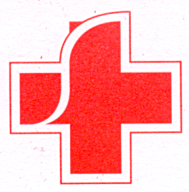 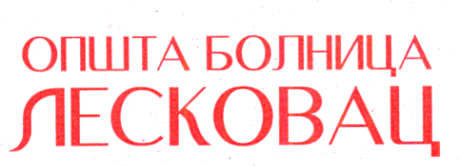 16000 Leskovac, ul. Rade Konчara br. 9                                                 Info pult: 016/252-500, 3454-544; faks: 016/3444-504website: www.bolnicaleskovac.org;                                                    email: uprava.bolnice@bolnicaleskovac.orgMati~ni broj: 17710206                                                                    PIB: 105030888                                                                              Teku}i ra~un: 840-767661-22